基隆市立南榮國民中學環境教育成果活動地點會議室活動名稱海洋教育科學營活  動  照  片活  動  照  片活  動  照  片活  動  照  片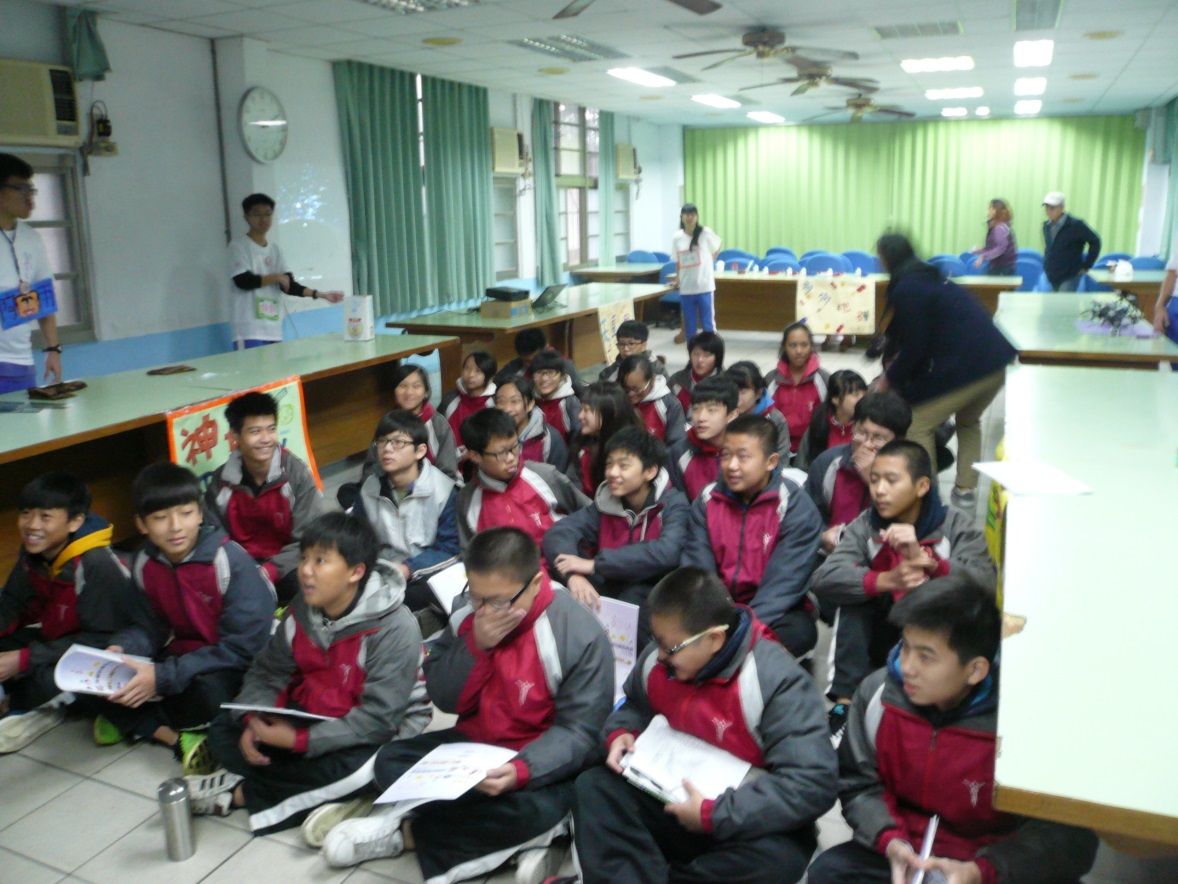 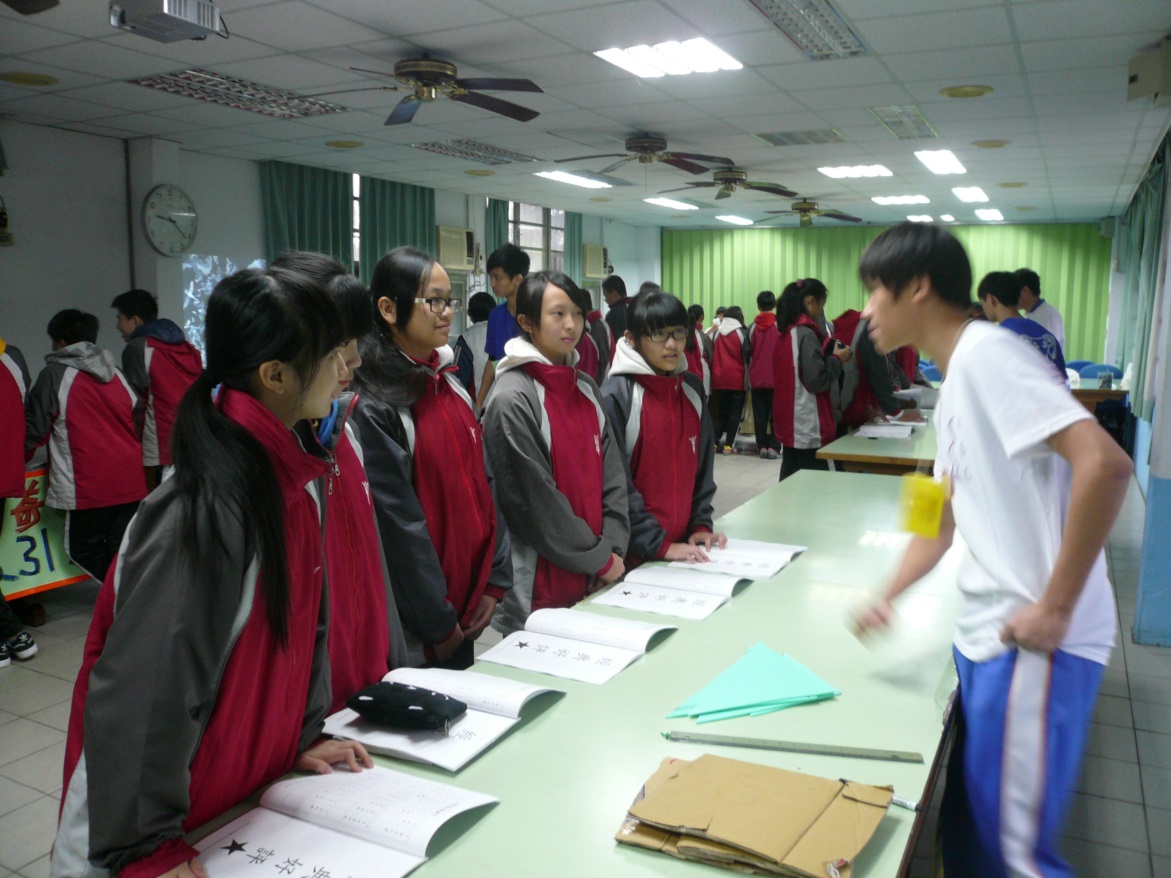 活動日期103/12/12